Città di PescaraMedaglia d’oro al Merito CivileSettore Politiche per il cittadino e Programmazione Sociale Servizio Piano d’Ambito e Programmazione Sociale e EducativaPROGETTO                          L.I.S.T.E.N.“VADEMECUM OF SERVICES FOR THE IMMIGRANT”PESCARAENGLISH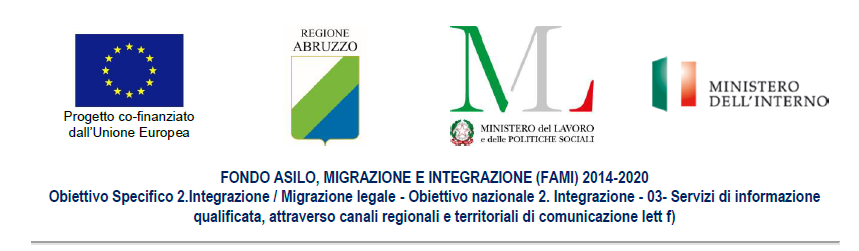 SOCIAL AREA:CITY HALLPUBLIC RELATIONS’ OFFICE –Piazza Duca d’Aosta, 15 Ground Floor• Informations about issuing/renew of Permit of Stay or The long-term residence permit;•  Free italian school;•  Family reunification;•  Entry visa;•  Application/renew of Certified housing eligibility ;• Residence and Identity card.			 Tuesday and Thursday: from 8.30am to 12.00am and from 3.30pm to 5.00pmSaturday: from 08.30am to 12.00amTel. 085 4283925 - HOTLINE 800 482527-------------------------------------------------------------------------------------SOCIAL SERVICES Piazza Italia n. 13 – First floorSupport towards the citizen for economic, social, medical and housing problemsMonday - Tuesday – Thursday from 9.00am to 12.00amThursday from 3.00pm to 5.00pmTel.   085 4283037 - 0854283044 – 0854283036 – 0854283320 - 0854283038-------------------------------------------------------------------------------------------CARITAS DIOCESANA CENTRO D’ASCOLTO Via Attilio Monti, 8 ECONOMIC, MATERIAL and SANITARY GOODSMonday, Tuesday, Thursday e Friday from 08.30am to 1.30pmDORMITORYHomeless. 21 days of permanenceMonday, Thursday, Friday from 08.30am to 09.00amLEGAL SUPPORTWednesday from 03.00pm ONLY WITH APPOINTMENTCANTEEN SERVICE CITTADELLA DELL’ACCOGLIENZA Via Alento, 39 - Tel. 085 6921292  From Monday to Sunday: Morning from 11.30am to 12.30amAfternoon: from 5.30pm to 6.30pmLEGAL SERVICESQUESTURA DI PESCARA: VIA PESARO, 7UFFICIO PASSAPORTI –Tel. 085 2057512 Issuing and renew of Passport Is preferible have a value Identity Card and Fiscal CodeMonday and Tuesday from 10.00am to 01.00pmWednesday from 03.00pm to 05.00pmFriday from 09.00am to 01.00pm-----------------------------------------------------------------------------------------------------------------------UFFICIO IMMIGRAZIONE - Tel. 085 20571 Issuing and renew of Permit of StayFrom Monday to Friday: from 09.00am to 01.00pmWednesday: from 09.00am to 01.00pm and from 03.00pm to 04.30pmFriday Morning: to withdraw Permit of Stay and Electronic PermitWednesday Afternoon: to integrate documentation -----------------------------------------------------------------------------------------------------------------------URP: UFFICIO RELAZIONI CON IL PUBBLICOTel. 085 2057770The Public Relation’s Office is open to give you any informations about Police’s activities. Yuo’ll find it inside Questura near the pedonal entrance.From Monday to Saturday: from 09.00am to 12.00am-------------------------------------------------------------------------------------PREFETTURAURP SPORTELLO IMMIGRATI P.zza Italia, 30 Piano Terra - Tel.  0852057442Meeting point for citizens guiding and helping them to several services, such as:documents legalization;family reunion;social and economic support (medical therapies, study and work)Monday – Wednesday – Friday from 10.00am to 12.00am  Thursday from 03.00pm to 05.00pmSOCIAL INTEGRATION SERVICESJOB RESEARCH JOB’S CENTER: Via Passolanciano, 75 - Tel. 085 205521Documents Required: Identity card or Permit of Stay and Fiscal Code From Monday to Friday: from 08.30am to 12.00amThursday: from 08.30am to 12.00am and from 03.00pm to 05.00pm_______________________________________________________________________________MEDICAL SERVICES:OSPEDALE Via Fonte Romana, 8 EMERGENCY EVERYDAY H24-------------------------------------------------------------------------------------CUP (Reservation Center)From Monday to Friday from 08.00am to 06.00pmSaturday: from 08.00am to 01.00pm 0872226 calling with mobile phone-------------------------------------------------------------------------------------LABORATORIO ANALISIFrom Monday to Saturday: from 07.30am to 09.30am-------------------------------------------------------------------------------------GUARDIA MEDICA Via Renato Paolini - Tel. 085 4289790From Monday to Friday: from 08.00pm to 08.00amSaturday: from 10.00am to Sunday 08.00amPublic holidays: from 10.00am to 08.00am day after-------------------------------------------------------------------------------------ASL PESCARA NORDVia Nazionale Adriatica Nord, 140CUP (Reservation Center) - Tel. 0854253457From Monday to Saturday: from 08.00am to 12.30amFrom Monday to Friday: from: 03.00pm to 06.00pmCHOICE AND DISMISSAL OF THE DOCTOR From Monday to Friday: from 08.15am to 12.00amTuesday: from 03.00pm to 05.00pmEXEMPTION FOR PATHOLOGYThursday and Friday: from 08.15am to 12.00amTuesday: from 08.15am to 12.00amEXEMPTION FOR INCOMETuesday: from 08.15am 12.00am------------------------------------------------------------------------------------------------------------ASL PESCARA SUD Via Rieti, 47 CUP (Centro Unico Prenotazioni) -  Tel. 0854254037From Monday to Saturday: from 08.00am to 12.30amFrom Monday to Friday: from 03.00am to 05.30pmCHOICE AND DISMISSAL OF THE DOCTOR From Monday to Friday: from 08.15am to 12.00amEXEMPTION FOR PATHOLOGYWednesday, Thursday and Friday: from 08.15am to 12.00amEXEMPTION FOR INCOMETuesday and Thursday: from 03.00pm to 05.00pmCLINIC FOR MIGRANTS - Via Pesaro, 50Without medical cardMonday: from 08.30am to 12.30amTuesday: from 08.00am to 11.00amWednesday: from 08.30am to 10.00amThursday: from 08.30am to 01.00pm and from 03.00pm to 05.00pmFriday: from 08.00am to 11.00amSaturday: from 08.30am to 10.30am--------------------------------------------------------------------------------------------FAMILY COUNSELLINGPrevention, education and health promotion. Supporting person and familyVia Passolanciano, 50For questions and booking Tel. 085 388111Via G. Milli, 2For questions and booking Tel. 085 4254980From Monady to Saturday: from 08.00am to 02.00pmThursday: from 03.00pm to 06.00pm---------------------------------------------------------------------------------------------------------------------UCIPEM (Unione Consultori Italiani Pre-matrimonali e Matrimoniali)Via Campobasso, 11Monday: from 03.00pm to 08.00pmTuesday and Friday: from 09.00am to 01.00pm – from 03.00 to 07.00pmWednesday: from 09.00am to 01.00pm – from 03.00pm to 08.00pmThursday: from 09.00am to 07.00pmTel. 08528860 – 3288719111-------------------------------------------------------------------------------------AGENZIA DELLE ENTRATEPiazza Italia, 15Duplicate of Tessera Sanitaria (blu card)From to Friday: from 08.30am to 12.30amTuesday and Thursday: from 03.00pm to 05.00pm